Generali Česká pojišťovna a.s.Spálená 75./16, Nové Město, 110 00 Praha 1, Česká republika 
IČO 45272956, 
zapsaná v obchodním rejstříku u Městského soudu v Praze, oddíl B, vložka 1464, 
je členem Skupiny Generali, zapsané v italském registru pojišt'ovacích skupin, vedeném 1VASS,kterou zastupujeVYMAZÁNO, specialista podpory obchodu(dále jen „pojišťovna")Národní ústav duševního zdraví,dále jen NÚDZ 
Topolová 748, 250 67 Klecany, ČESKÁ REPUBLIKA 
IČ 00023752, 
zapsaná v Živnostenském rejstříku u Městského úřadu Brandýs nad Labem,korespondenční adresa je shodná s adresou pojistníkakterou zastupujeprof. MUDr. Cyril 1-145schl, DrSc., FRCPsych., ředitel(dále jen „pojistník")uzavřeli pojistnou smlouvu č. 4387688596o pojištění profesní odpovědnostiTato pojistná smlouva je ve správě pojišťovny.Pojistná smlouva je sjednána prostřednictvím makléřské společnosti NPS Group s.r.o., Školská 281, 
280 02 Kolín, IČ: 25784242. Pojištěný bude uplatňovat veškerá práva na pojistné pinění prostřednic- 
tvím tohoto pojišťovacího zprostředkovatele.Číslo pojistné smlouvy: 4387688596	Kód produktu: DSStav k datu 6. 4. 2020Pojištění odpovědnostiÚvodní ustanovení1.1. Pojištění sjednaná touto pojistnou smlouvu se řídí Všeobecnými pojistnými podmínkami pro pojištěni majetku a odpovědností VPPMO-P-0 I/2020 (dále jen "VPPMO-P"), které jsou nedílnou součástí této pojistné smlouvy a ujednáními tohoto pojištění.1.2. Pojištěným z této pojistné smlouvy je pojistnik.Pojištěný předmět činnosti2.1. Pojištěni se sjednává pro případ právním předpisem stanovené povinnosti pojištěného jako poskytovatele zdravotních služeb nahradit Škodu či újmu při ublížení na zdraví nebo usmrcení vzniklou jinému v souvislosti s poskytováním zdravotních služeb nebo provozem zdravotnického zařízení, které jsou uvedeny v rozhodnutí o registraci nestátního zdravotnického zařízení 1689712014/KUSK, Rozhodnutí o registraci služby- odborného sociálního poradenství,denniho stacionáře a sociální rehab, rozhodnuti o změně oprávnění k poskytování zdrav. služeb č.j. 028374/2016/KUSK, Zřizovací listina, čj.: MZDR 32743/2014-2/FIN ze dne 01.12.2014, které jsou nedílnou součástí této pojistné smlouvy a tvoří její přílohy.2.2. Pojištění se sjednává i pro případ právním předpisem stanovené povinnosti pojištěného nahradit Škodu či újmu při ublížení na zdraví nebo usmrceni vzniklou jinému při poskytování sociálních služeb v souladu se zákonem Č. 108/2006 Sb., o sociálních službách, v platném znění.Rozsah pojištěni / pojistná nebezpečí3.1. Pojištění se sjednává pro pojistná nebezpečí uvedená v článku 22 bodu 1, 3, 4, 5, 6 a 7 VPPMO-P. Předpoklad vzniku práva na pojistné pinění uvedený v článku 22 bodu 2 VPPMO-P pro toto pojištění neplatí.3.2. Ve smyslu článku 22 bodu 3 písm. c) VPPMO-P se jako den příčiny vzniku škody či újmy ujednává 6. 4. 2015.3.3. Odchylně od článku 24 bodu 1 písm. g) VPPMO-P se ujednává, že pojištění se vztahuje na povinnost pojištěného nahradit škodu či újmu při ublíženi na zdraví nebo usmrceni vzniklou v souvislosti s poskytováním sociálních služeb v souladu sc zákonem č. 108/2006 Sb., o sociálních službách, v platném znění a poskytováním zdravotních služeb.3.4. Odchylně od bodu 3.2. této pojistné smlouvy se pro pojištění poskytovatele sociálních služeb jako den příčiny vzniku škody či újmy ujednává 6. 4. 2015.3.5. Vedle obecných výluk uvedených v článku 3 VPPMO-P a výluk uvedených v článku 24 VPPMO-P se toto pojištěni dále nevztahuje na povinnost pojištěného nahradit Škodu či újmu při ublížení na zdraví nebo usmrceni způsobenou:- poskytováním zdravotních služeb nebo sociálních služeb, pro které pojištěný nemá kvalifikaci ve smyslu příslušných předpisů;- při ověřování nových poznatků na živém člověku použitím metod dosud nezavedených v klinické praxi;- kosmetickým chirurgickým zákrokem, který neslouží k odstranění místního onemocnění a je prováděn z důvodů čistě estetických;- zářením všeho druhu. Tato výluka se neuplatni v případě újmy při ublížení na zdraví nebo usmrcení vzniklé pacientovi pojištěného v důsledku jeho vyšetřováni a léčení pomocí zdrojů radioaktivního zářeni nebo radioaktivními látkami.3.6. Parametry pojištění v základním rozsahu:Pojištění v základním rozsahu se sjednává s limitem pojistného pinění ve výši	VYMAZÁNO KčPojíštění v základním rozsahu se sjednává s územním rozsahem	Česká republikaPojištění v základním rozsahu se sjednává se spoluúčasti ve výši	VYMAZÁNOKč3.7. Nad rámec pojištění v rucbillním rozsahu se pojištěni sjednává též v rozsahu těchto doložek3.7.1. Doložka V723 Pojištěni odpovědnosti za škodu na pojištěným převzatých nebo užívaných hmotných movitých věcech Odchylně od článku 24 bodu 2 písm. a) a b) VPPMO-P se ujednává, že pojištění se vztahuje na povinnost nahradit škodu na hmotných movitých věcech převzatých pojištěným, jež mají být předmětem jeho závazku, nebo na hmotných movitých věcech, které pojištěný užívá.Pojištěni v rozsahu této doložky se však nevztahuje na povinnost nahradit Škody:vzniklé opotřebením, nadměrným mechanickým zatížením nebo chybnou obsluhou,vzniklé na hmotných věcech převzatých v rámci přepravních smluv,vzniklé ztrátou nebo odcizením hmotné movité věci,Číslo pojistné smlouvy: 4387688596	Kód produktu: DSStav k datu 6. 4. 2020d) vzniklé na zvířatech nebo motorových vozidlech.Pojištění v rozsahu této doložky se sjednává se sublimitem pojistného pinění ve výši	VYMAZÁNOKčPojištění v rozsahu této doložky se sjednává s ůzemním rozsahem	Česká republikaPojištění v rozsahu této doložky se sjednává se spoluúčasti ve výši	VYMAZÁNOKč3.7.2. Doložka V89 Pojištění povinnosti nahradit Škodu či újmu při ublíženi na zdraví nebo usmrceni způsobenou přenosem viru HIVOdchylně od článku 24 bodu 1 písm. 1) VPPMO-P se ujednává, že pojištění se vztahuje i na povinnost pojištěného nahradit škodu či újmu při ublížení na zdraví nebo usmrcení způsobenou přenosem viru HIV.Pojištění v rozsahu této doložky se sjednává se sublimitem pojistného pinění ve výši	VYMAZÁNOKčPojištění v rozsahu této doložky se sjednává s územním rozsahem	Česká republikaPojištění v rozsahu této doložky se sjednává se spoluúčasti ve výši	VYMAZÁNOKč3.7.3. Doložka V101 Pojištění náhrady za nemajetkovou újmu při ublížení na zdraví nebo usmrceni (duševní útrapy) Ujednává se, že na povinnost pojištěného poskytnout při usmrcení či zvlášť závažném ublížení na zdraví peněžitou náhradu vyvažující duševní útrapy manželu, rodiči, dítěti či jiné osobě blízké se pojištění vztahuje pouze v rozsahu a za podmínek ujednaných touto doložkou.Pojištění v rozsahu této doložky se sjednává se sublimitem pinění ve výši	VYMAZÁNOKčPojištění v rozsahu této doložky se sjednává s územním rozsahem	Česká republikaPojištění v rozsahu této doložky se sjednává se spoluúčasti ve výši	VYMAZÁNOKč3.7.4. Doložka Vl 11 Regresni náhradyUjednává se, že pojištěni se vztahuje i na náhradu nákladů léčení vynaložených zdravotní pojišťovnou na zdravotní péči ve prospěch zaměstnance pojištěného v důsledku zaviněného protiprávního jednáni pojištěného.Pojištění se dále vztahuje i na regresni náhradu dávek nemocenského pojištění vyplacených zaměstnanci pojištěného orgánem nemocenského pojištění v důsledku zaviněného protiprávního jednání pojištěného zjištěného soudem nebo správním orgánem.Toto pojištění se však vztahuje jen na případy, kdy zaměstnanci pojištěného vzniklo právo na pojistné pinění z pojištění odpovědnosti při pracovním úrazu nebo nemoci z povolání, za předpokladu, že v době trvání pojištění došlo k pracovnímu úrazu nebo byla zjištěna nemoc z povolání.Pojištění v rozsahu této doložky se sjednává se sublimitem pojistného pinění ve výši	VYMAZÁNOKčPojištění v rozsahu této doložky se sjednává s územním rozsahem	Česká republikaPojištění v rozsahu této doložky se sjednává se spoluúčasti ve výši	VYMAZÁNOKč3.8. Odchylně od článku 24 bodu I písm. g) VPPMO-P se ujednává, že se pojištění vztahuje na povinnost pojištěného nahradit škodu či újmu při ublížení na zdraví nebo usmrcení vzniklou v souvislosti s výkonem činnosti poskytovatele služby péče o dítě v dětské skupině dle zákona č.24712014 Sb., o poskytování služby péče o dítě v dětské skupině. To vše za předpokladu, že příčina vzniku takové škody či újmy při ublíženi na zdraví nebo usmrcení nastala po 5.4.2016. Pro tyto případy stanovil pojistnik sublimit pojistného pinění ve výši 10.000.000,- Kč. Pro případy, kdy příčina vzniku takové Škody či újmy při ublížení na zdraví nebo usmrcení nastala po 5. 4.2017, stanovil pojistník sublimit pojistného pinění ve výši 20.000.000,- Kč.Dále se ujednává, že toto pojištěni se vztahuje i na jiné činnosti než je poskytování zdravotních a sociálních služeb dle příslušných oprávnění za předpokladu, že příjmy z těchto jiných činností nepřekračují 5% celkových příjmů klienta z tohoto pojištění. Pojištění se však nevztahuje na Škody či újmy při ublížení na zdraví nebo usmrcen{ způsobenou v souvislosti s granty, vědeckou a výzkumnou činností.4. Pojistné za jednotlivá pojistná nebezpečí4.1. Podkladem pro výpočet pojistného pro pojištění v základním rozsahu je výše ročních příjmů pojištěného, které jsou předmětem daně z příjmu a sjednaný limit pojistného pinění. Příjmy, kterých pojištěný dosáhl v loňském roce, resp, které předpokládá, činí VYMAZÁNOKč. Zúčtování pojistného se neprovádí.Číslo pojistné smlouvy: 4387688596	Kód produktu: DSStav k datu 6. 4. 20204.2. Přehled pojistného pro pojištění v základním rozsahu a pro pojištění v rozsahu doložek:*jedná se o roční pojistné4.3. Roční pojistné za všechna pojistná nebezpečí sjednaná tímto pojištěním činí 72 047,- Kč.Pojistná doba5.1. Pojištění se sjednává na dobu od 6. 4. 2020 do 5. 4. 2021.Pojistné a jeho splatnost6.1. Přehled pojistného k datu 6. 4. 2020 za pojištění sjednaná v pojistné smlouvě:6.2. Ujednává se, že pojistné bude hrazeno pojišťovně v termínech a částkách uvedených ve Vyúčtování pojistného, které je nedílnou součásti této pojistné smlouvy, na účet pojišťovny č. 246246/5500, variabilní symbol 4387688596, konstantní symbol 3558.6.3. Nebude-li některá splátka pojistného uhrazena řádně a včas, stává se bez dalšího prvním dnem prodlení s její úhradou splatným celé jednorázové pojistné.6.4. Dlužné pojistné má povinnost hradit pojistnik na účet pojišťovny uvedený v upomínce.Závěrečná ustanovení7.1. Pojistník prohlašuje, že seznámí pojištěného s obsahem této pojistné smlouvy včetně uvedených pojistných podmínek.Pojistník dále prohlašuje, že je seznámen a souhlasí se zmocněním a zproštěním mlčenlivost{ dle článku 9 VPPMO-P. Na základě zmocnění uděluje pojistník souhlasy uvedené v tomto odstavci rovněž jménem všech pojištěných.Pojistník prohlašuje, že byl informován o zpracování jím sdělených osobních údajů a že podrobnosti týkající se osobních údajů jsou dostupné na www.gencraliceska.cz v sekci Osobní údaje a dále v obchodních místech pojišťovny. Pojistnik se zavazuje, že v tomto rozsahu informuje i pojištěné osoby. Dále se zavazuje, že pojišťovně bezodkladně oznámí případné změny osobních údajů.7.3. Odpovědi pojistníka na dotazy pojišťovny a údaje jím uvedené u tohoto pojištění, se považují za odpovědi na otázky týkající se podstatných skutečností rozhodných pro ohodnocení pojistného rizika. Pojistník svým podpisem potvrzuje jejich úpinost a pravdivost.7.4. Pojistník tímto prohlašuje, že ses uvedenými pojistnými podmínkami seznámil a podpisem této smlouvy je přijímá.7.5. Stížnosti pojistníků, pojištěných a oprávněných osob se doručují na adresu pojišťovny Generali Česká pojišťovna a.s., P. O. BOX 305, 695 05 Brno a vyřizují se písemnou formou, pokud se pojistnik, pojištěný, oprávněné osoby a pojišťovna nedohodnou jinak. Se stížností se uvedené osoby mohou obrátit i na Českou národní banku, Na Příkopě 28, 115 03 Praha 1, která je orgánem dohledu nad pojišťovnictvím.7.6. Pojistnik prohlašuje a svým podpisem stvrzuje, že se seznámil s informacemi o pojištění a převzal tyto dokumenty:- záznam z jednání,- pojistné podmínky dle bodu 1.1. pojistné smlouvy,- sazebník poplatků.7.7. Tato pojistná smlouva je vyhotovena ve 3 stejnopisech, z nichž jeden obdrží pojistník, jeden pojišt'ovaci zprostředkovatel a jeden pojišťovna.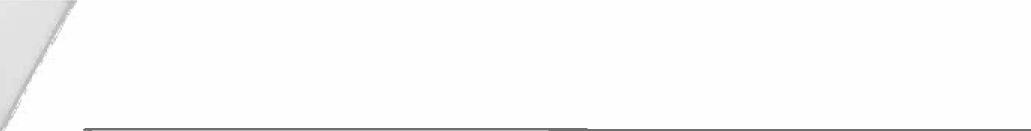 Číslo pojistné smlouvy: 4387688596	Kód produktu: DSStav k datu 6. 4. 20207.8. Pojišťovna má právo při změně pojištění upravit pojistné podle sazeb platných k datu provedení změny. Změnou pojištěni se pro účely této smlouvy rozumí změna v rozsahu pojištění, tj. zejména změna pojištěného předmětu činnosti, připojišténi dalšího rizika, změna limitu piněni, spoluúčasti či územního rozsahu.7.9. Pojistník prohlašuje, že veškeré jím poskytnuté informace týkající se této pojistné smlouvy jsou úpiné a pravdivé, a zavazuje se oznámit pojistiteli bez zbytečného odkladu všechny jejich změny.8. PřílohyZřizovaci listina, Č.j.:MZDR 32743/2014-2/FINRozhodnutí KI:.1 o sociálních službáchRozhodnutí NZZRozhodnutí o změně oprávnění k poskytování zdrav. služeb1.-dne		dne	položka Č.pojistná nebezpečípojistné v Kč*1Pojištění odpovědnosti v základním rozsahuVYMAZÁNO2Připojištěni v rozsahu doložky V723VYMAZÁNO3Připojištění v rozsahu doložky V111VYMAZÁNO4Připojištěni v rozsahu doložky V89VYMAZÁNO5Připojištění v rozsahu doložky V101VYMAZÁNOpol. číslonázev pojištěníroční pojistné v KčIPojištění profesní odpovědnostiVYMAZÁNOVYMAZÁNOCelkem v KčCelkem v KčVYMAZÁNOVYMAZÁNOCelkové poiistné za pojistnou smlouvu zaokrouhlené a upravené na dělitelnost počtem splátekCelkové poiistné za pojistnou smlouvu zaokrouhlené a upravené na dělitelnost počtem splátekVYMAZÁNOVYMAZÁNOVVPodpis (a razítko) pojistnikaPodpis (a razítko) pojišťovny